Day in the Life of the Hudson River 10/20/15 Data(Salt Front ~ RM 80)RIVER MILE 30.4 – Nyack Beach Hook Mountain State ParkPeter Park, Nyack College, 6 students, 7 adultsNancy Arias & Jillian Decker, Rockland Community College, 4 students, 6 adults4107’10.85”N  7354’45.40”W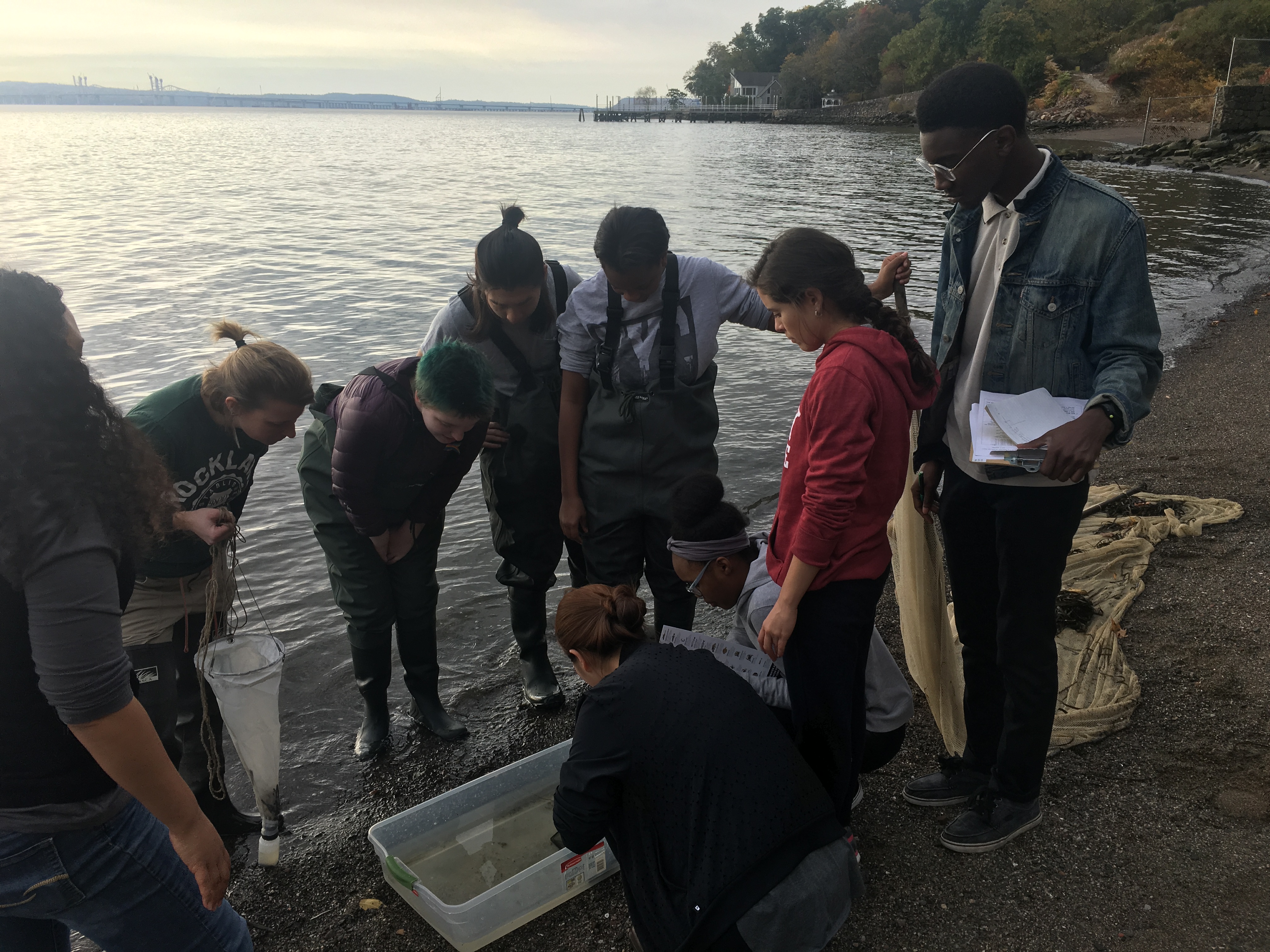 Location: Nyack South Beach, Upper Nyack, Rockland County NY Area: Park/Boat launch, near Hook Mountain Sandy Beach by the large sitting stairs, Surrounding Land Use: 40% forested, 10% industrial/commercial, 40% beach – used for recreation & picnicsSampling Site: Beach – sandy and rocky at edges, muddy offshore,  covered with vegetation beyond the beach, stone wall, riprap shore, collected wood debris. 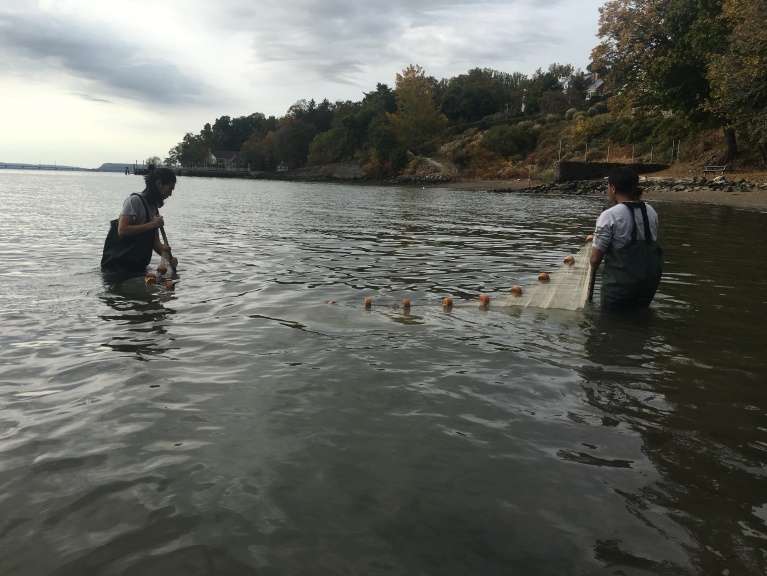 Piping coming into river south of sampling siteWater depth: River Bottom –sandy inshore (<3 ft depth) muddy offshore (>3 ft. depth), some scattered large rocks (<2 ft. length inshore)Plants: None growing in area but water celery came up in the seine netITEMTimeReading 1Reading 2CommentsPhysicalAir Temperature10:28 AM10:36 AM10:56 AM18.3°C18.9-19.4°C18.3°C65°F66-67°F65°FWind SpeedNCloud CoverovercastWeather todayNo rain Weather last 3 daysWarm and dryWater Temperature10:28 AM10:36 AM10:56 AM20-20.6°C18.9-19.4°C20°C68-69°F66-67°F68°FTurbidity – Long site tubeNRChemicalDO Drop count11:20 AM10 ppmpH Colormetric kitNRSalinity - refractometer9:18AM9:55AM11 pptFish Catch9:30-11:30 Number CaughtSpeciesLatin NameSeine 20 ft. 6 Hauls9Atlantic SilversideMenidia menidia2Striped BassMorone saxatilisFish Diversity 618Northern PipefishSynanathus fuscusTotal Catch 362White PerchMorone americana4Bay AnchovyAnchog mitchilli1Banded KillifishFundulus diaphanusMACROINVERT1Clamworm (Sandworm) Nereis sp.DIVERSITY = 5 plus shells Too numerous to countBlue Crab Callinectes sapidusTOTALS = Too numerous to count( nearly double sand shrimp)Too numerous to count but Shore Shrimp Palaemonetes spp.Too numerous to countSand Shrimp Crangon septemspinosa  1Dragonfly nymphOdenata Shells of hard clamMercenaria mercenariaTides TimeChange in Time Change in HeightRate of change Flood/Ebb 9:26 - 9:55 AM29 mins18 mm0.62mm/minFlood9:55-10:21 AM27 mins15 mm0.56mm/min Flood10:21-10:45 AM24 mins15 mm0.63mm/min FloodCurrents Distance TravelledTimeDistance from ShoreCurrent Speed (cm/s) Flood/Ebb 78.74 cm30 sec15 ft.2.62 cm/sFlood457.2 cm30 sec20 ft15.24 cm/sFlood147.32 cm30 sec40 ft1.93 cm/sFlood106.68 cm30 sec55 ft1.4 cm/sFlood71.12 cm30 sec90 ft0.93 cm/sFloodObservationsGrey moth ~1 inch anterio-posterior lengthMale monarch butterfly ~2 inch anterio-posterior lengthGrey moth ~1 inch anterio-posterior lengthMale monarch butterfly ~2 inch anterio-posterior lengthGrey moth ~1 inch anterio-posterior lengthMale monarch butterfly ~2 inch anterio-posterior lengthGrey moth ~1 inch anterio-posterior lengthMale monarch butterfly ~2 inch anterio-posterior lengthFISH CATCH IMAGES: Northern Pipefish & Atlantic Silversides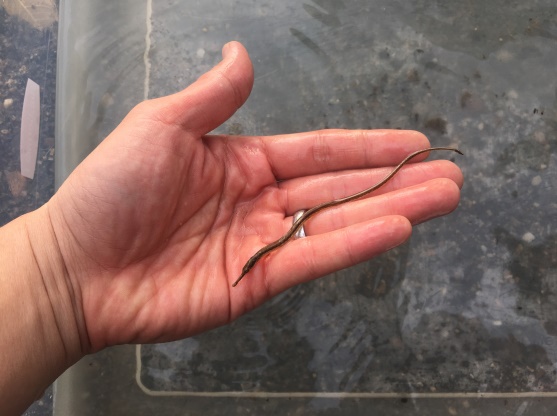 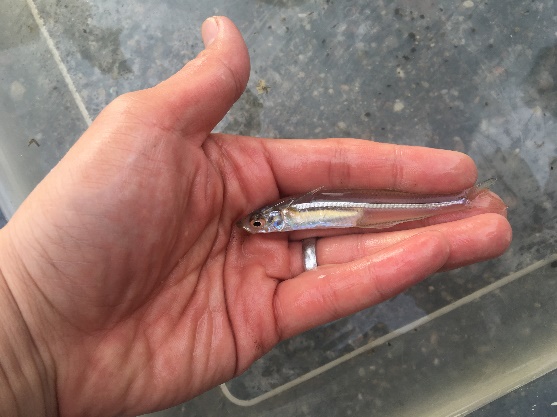 White Perch  & Striped Bass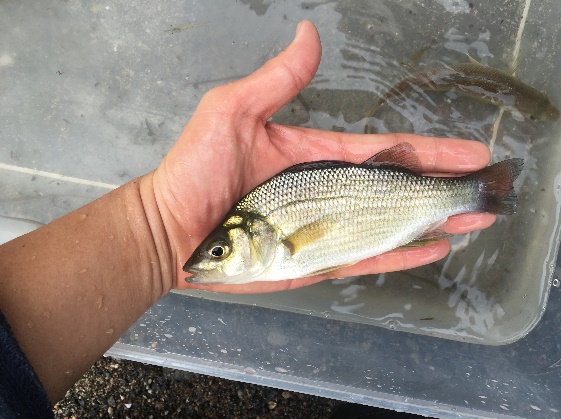 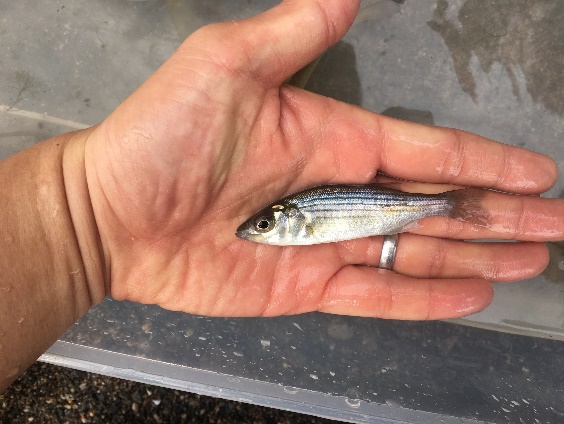 Bay Anchovy & Banded Killifish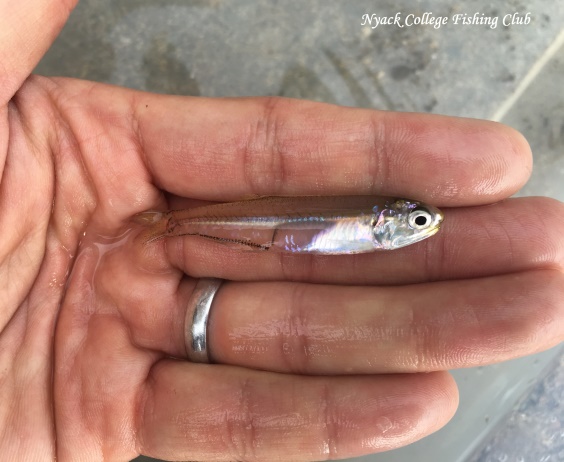 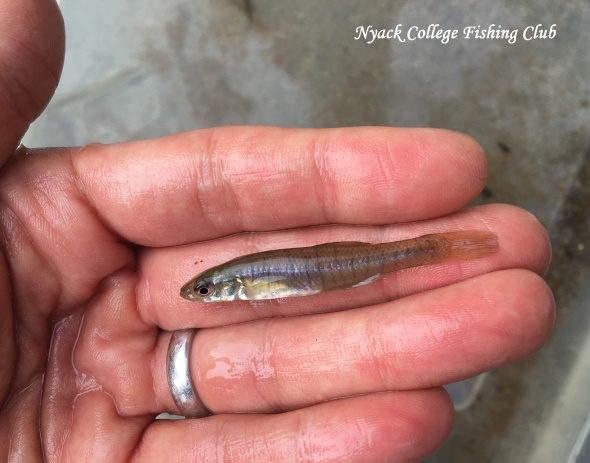 Hard Clam Shell & Blue Crab 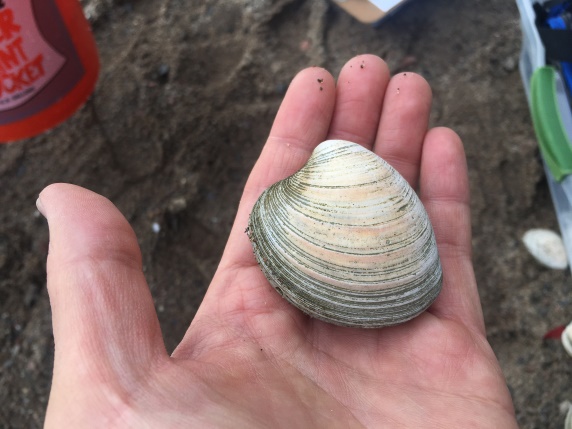 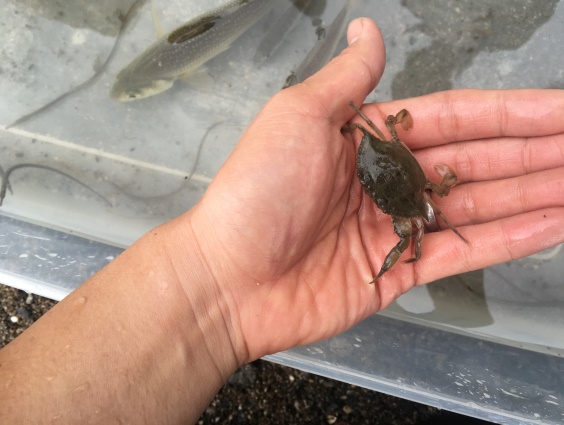 Sand Shrimp & Shore Shrimp 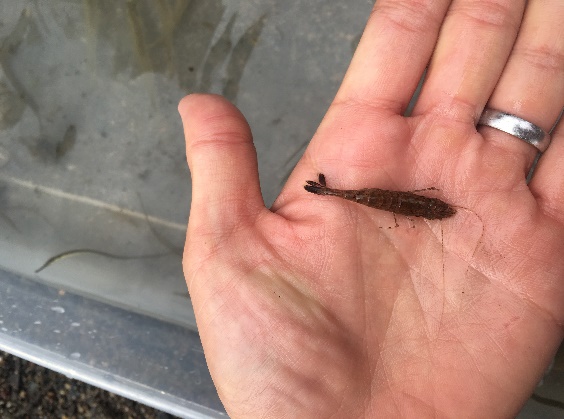 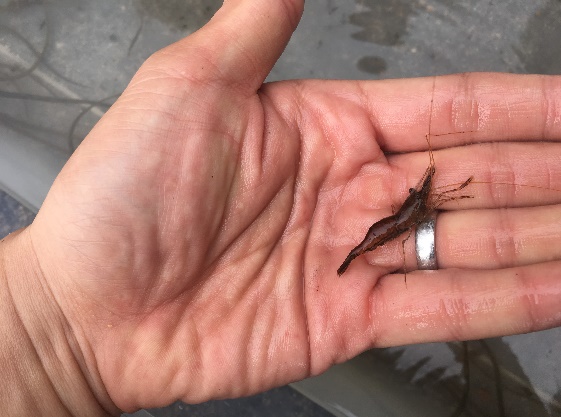 FISH CATCH IMAGES: Northern Pipefish & Atlantic SilversidesWhite Perch  & Striped BassBay Anchovy & Banded KillifishHard Clam Shell & Blue Crab Sand Shrimp & Shore Shrimp FISH CATCH IMAGES: Northern Pipefish & Atlantic SilversidesWhite Perch  & Striped BassBay Anchovy & Banded KillifishHard Clam Shell & Blue Crab Sand Shrimp & Shore Shrimp FISH CATCH IMAGES: Northern Pipefish & Atlantic SilversidesWhite Perch  & Striped BassBay Anchovy & Banded KillifishHard Clam Shell & Blue Crab Sand Shrimp & Shore Shrimp FISH CATCH IMAGES: Northern Pipefish & Atlantic SilversidesWhite Perch  & Striped BassBay Anchovy & Banded KillifishHard Clam Shell & Blue Crab Sand Shrimp & Shore Shrimp 